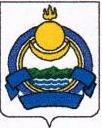 АДМИНИСТРАЦИЯ МУНИЦИПАЛЬНОГО ОБРАЗОВАНИЯ «Озерное» Р А С П О Р Я Ж Е Н И Еот 20.01.2017 г                                                                                             №3-рВ соответствии  со статьей 20.2 и со статьей 160.1 Бюджетного кодекса Российской Федерации, со статьей 2 Решения Совета депутатов муниципального образования «Озерное» от 29.12.2016 г. № 11/1 «О бюджете МО «Озерное»  на 2017 год и на плановый период 2018 и 2019 годов» приказываю:1. Внести изменения в приказ Исключить следующие коды бюджетной классификации за Администрацией муниципального образования «Озерное»:Глава МО «Озерное»                                              О.А. АнаеваКоды бюджетной классификацииКоды бюджетной классификацииКоды бюджетной классификацииНаименованиеАдминистраторадоходовАдминистраторадоходовДоходов бюджета МО «Озерное»Наименование 8132 02 01001 10 0000 1512 02 01001 10 0000 151Дотации бюджетам сельских поселений на выравнивание бюджетной обеспеченности8132 02 03015 10 0000 1512 02 03015 10 0000 151Субвенции бюджетам на осуществление первичного воинского учета на территориях, где отсутствуют военные комиссариаты8132 02 04014 10 0000 1512 02 04014 10 0000 151Межбюджетные трансферты, передаваемые бюджетам сельских поселений из бюджетов муниципальных районов на осуществление части полномочий по решению вопросов местного значения в соответствии с заключенными соглашениями8132 02 09054 10 0000 1512 02 09054 10 0000 151Прочие безвозмездные поступления в бюджеты сельских поселений от бюджетов муниципальных районов